                                                                                                                               Приложение 1                                                                                                                                                                                                                                     к постановлению администрации    МО «Натырбовское сельское поселение»      от «       »  августа 2018 года №________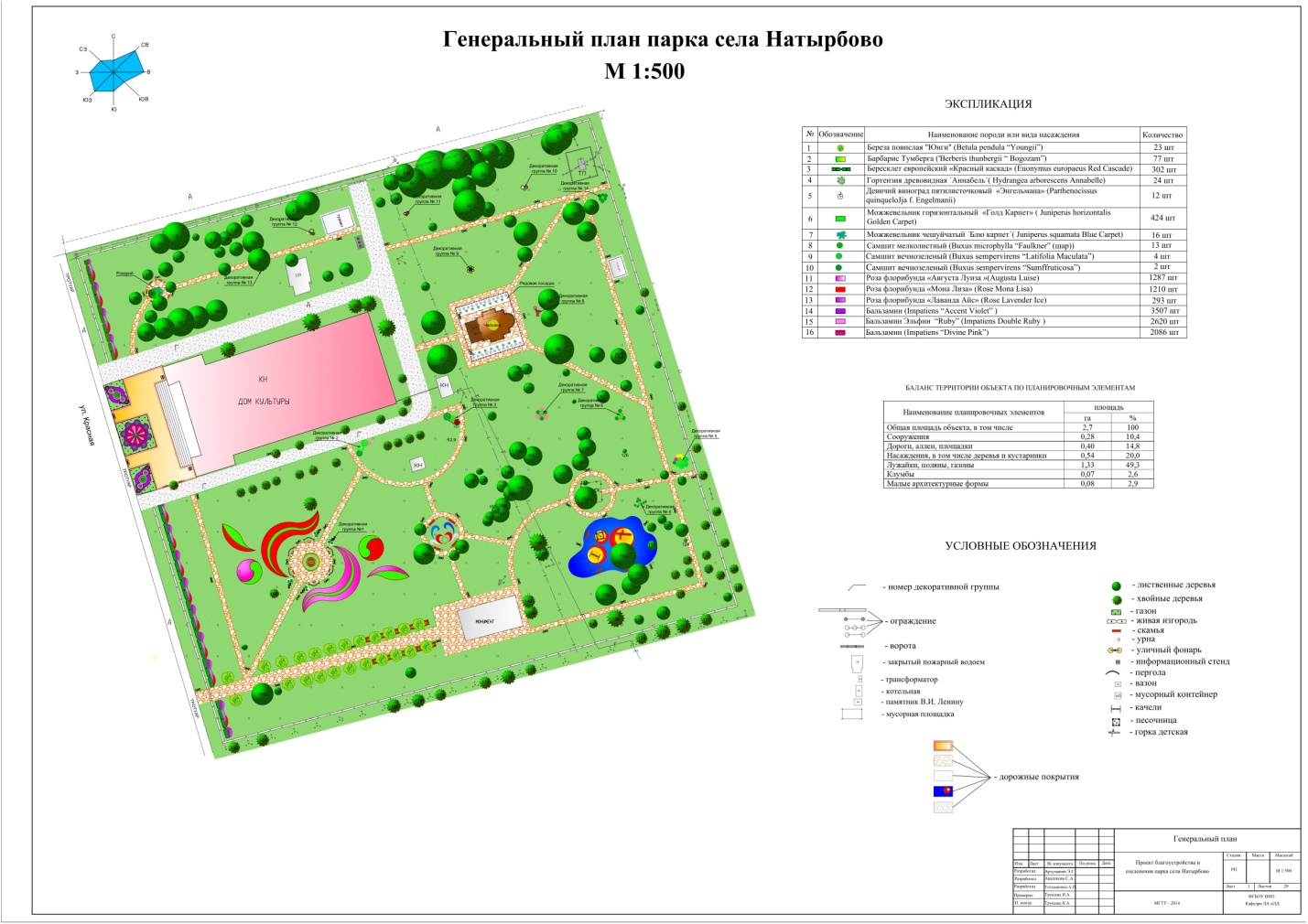 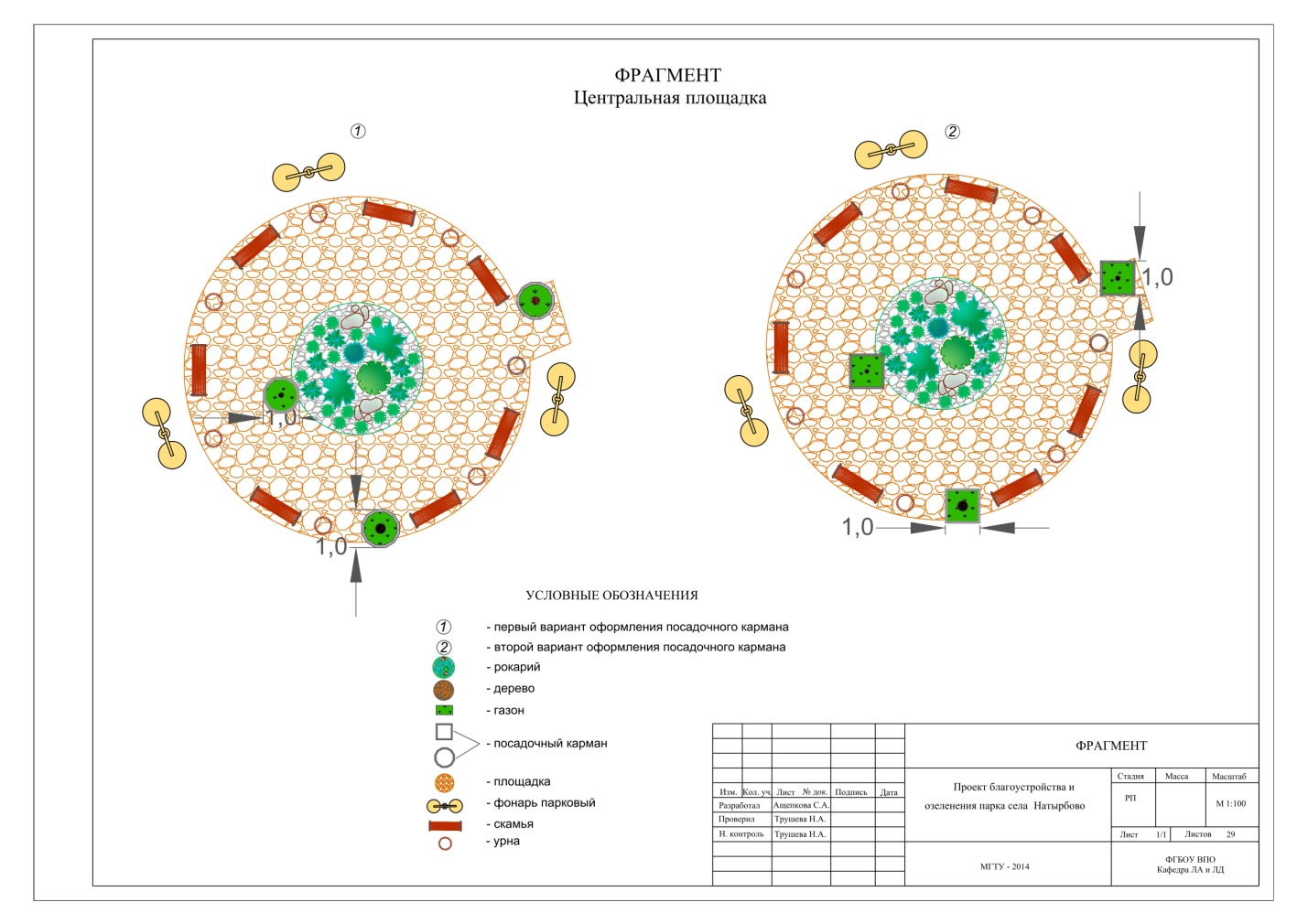 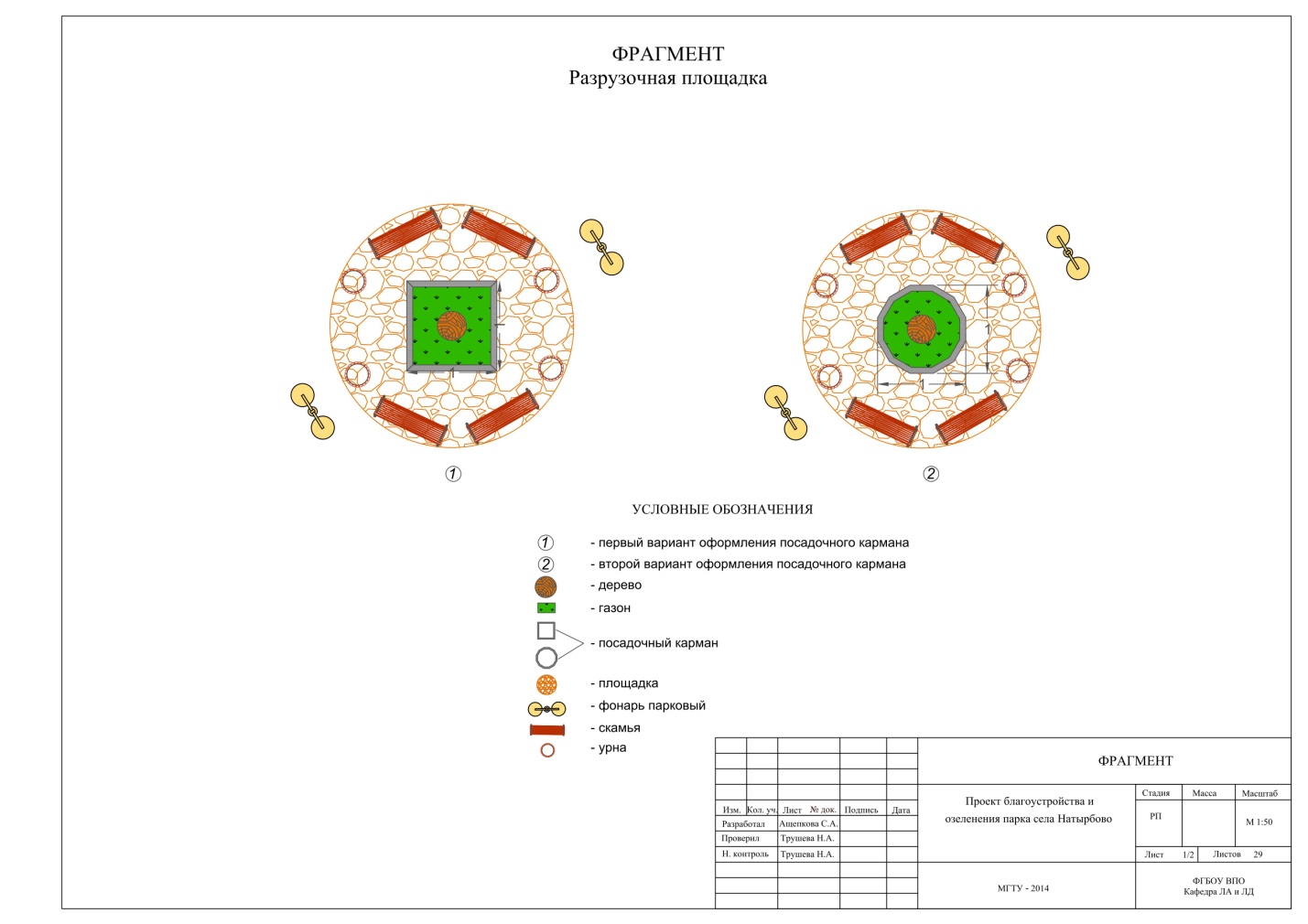 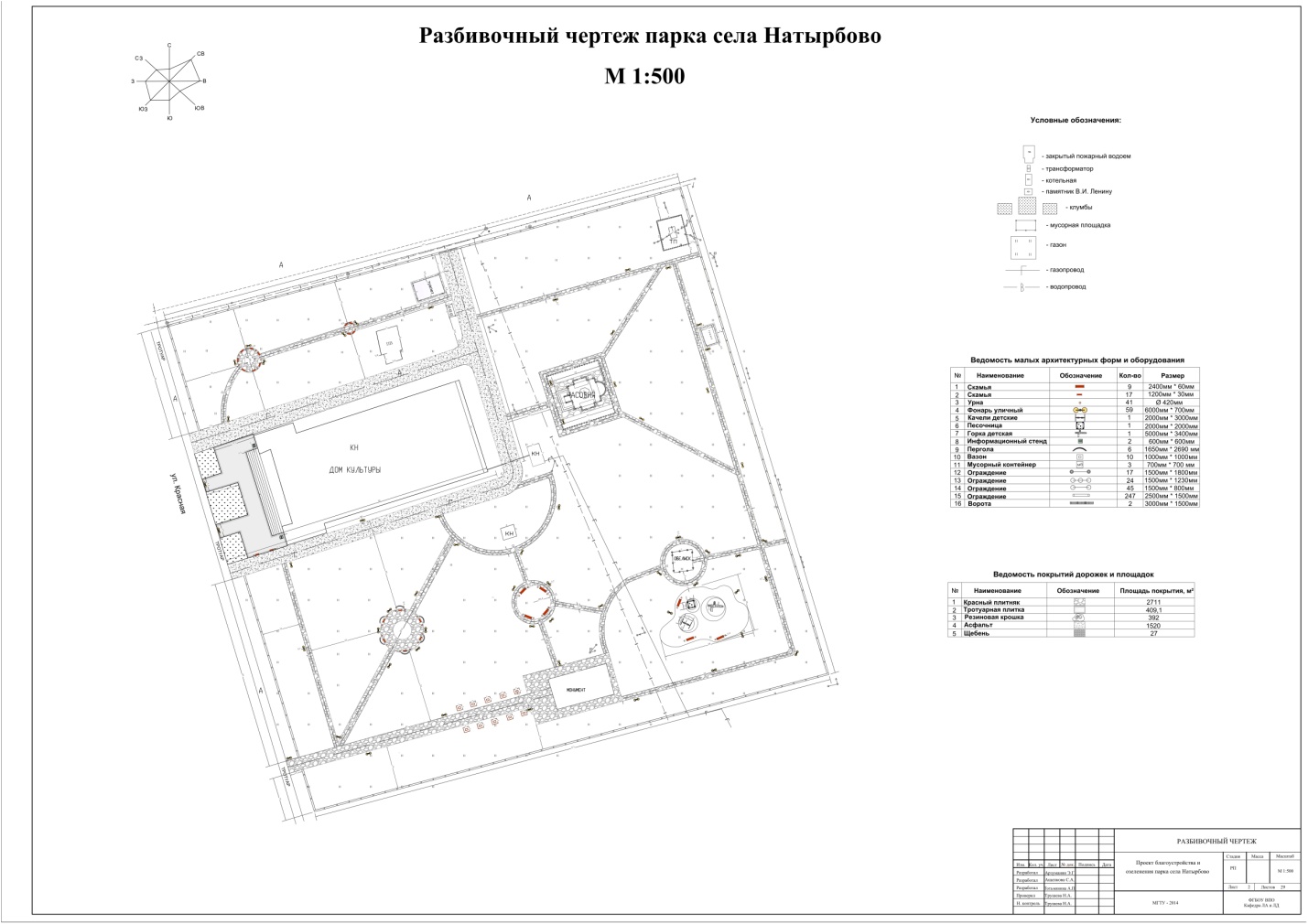 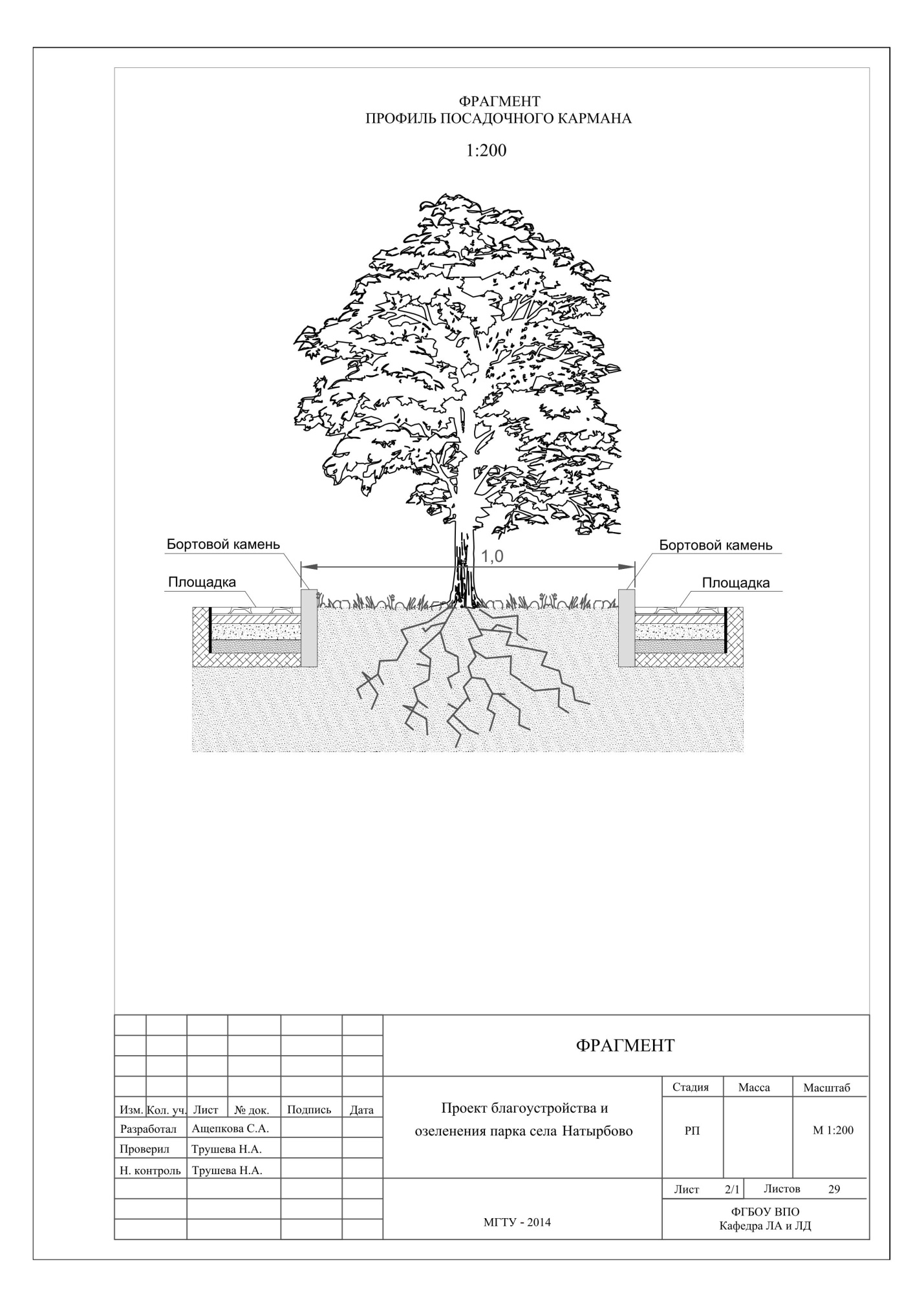 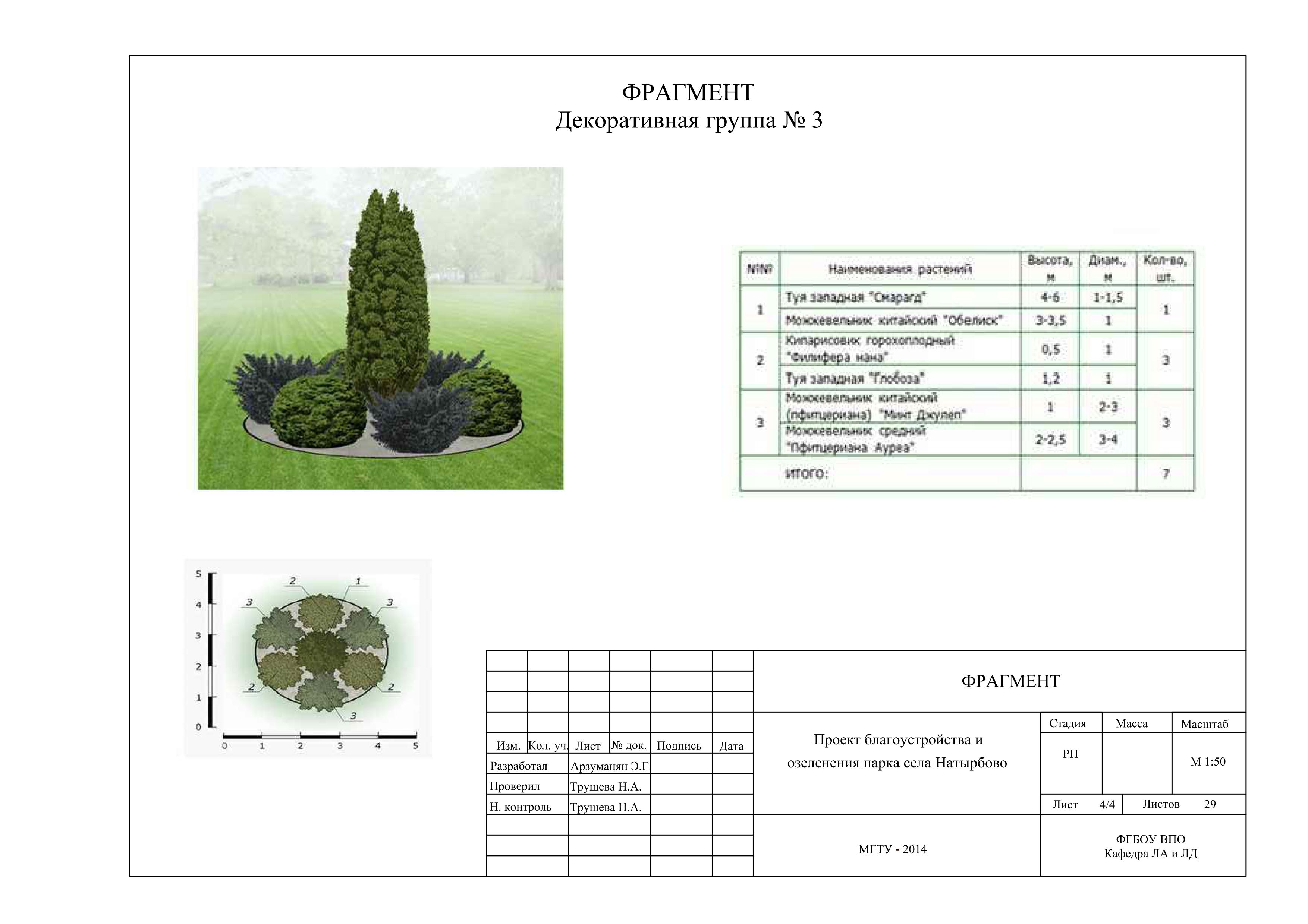 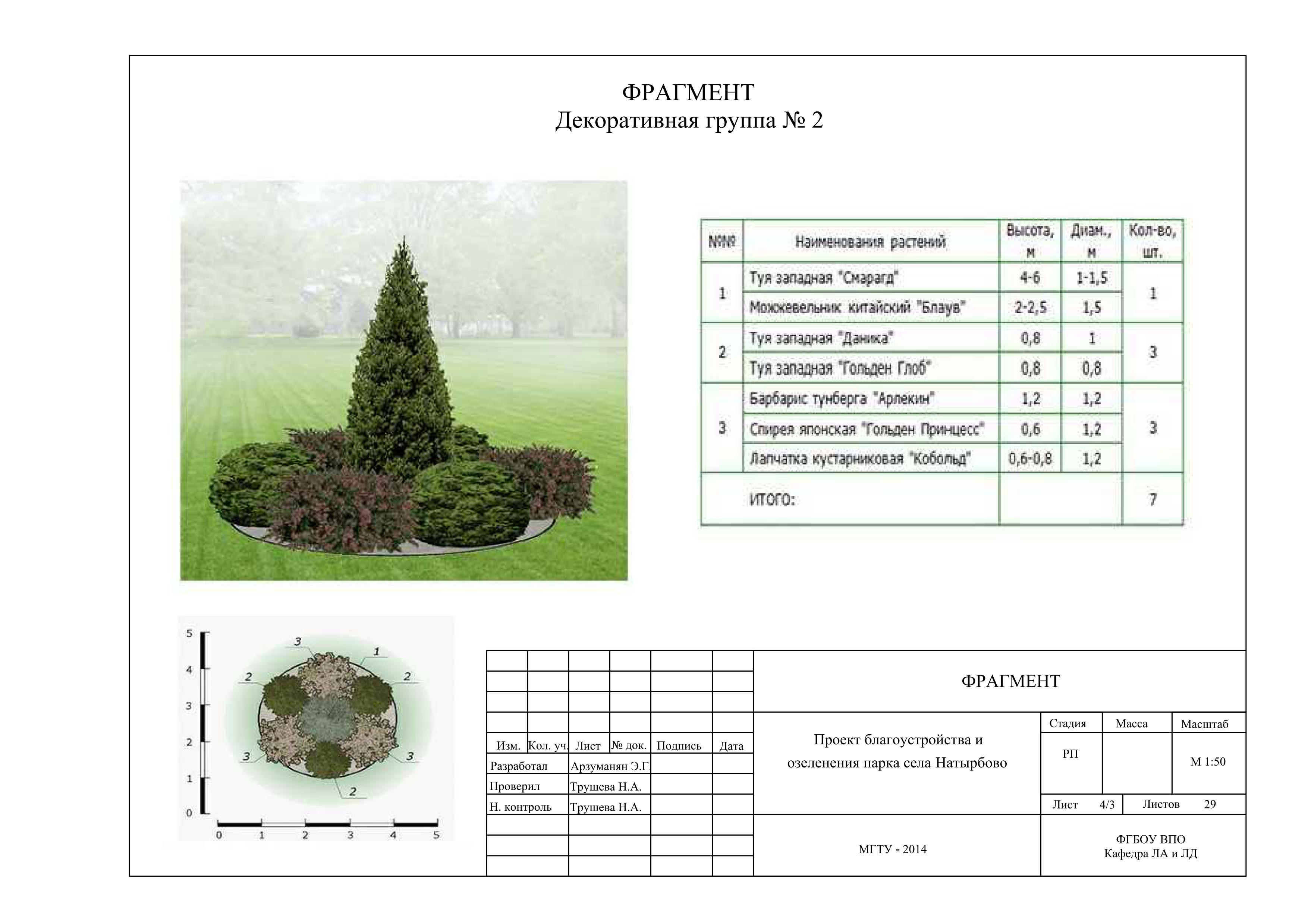 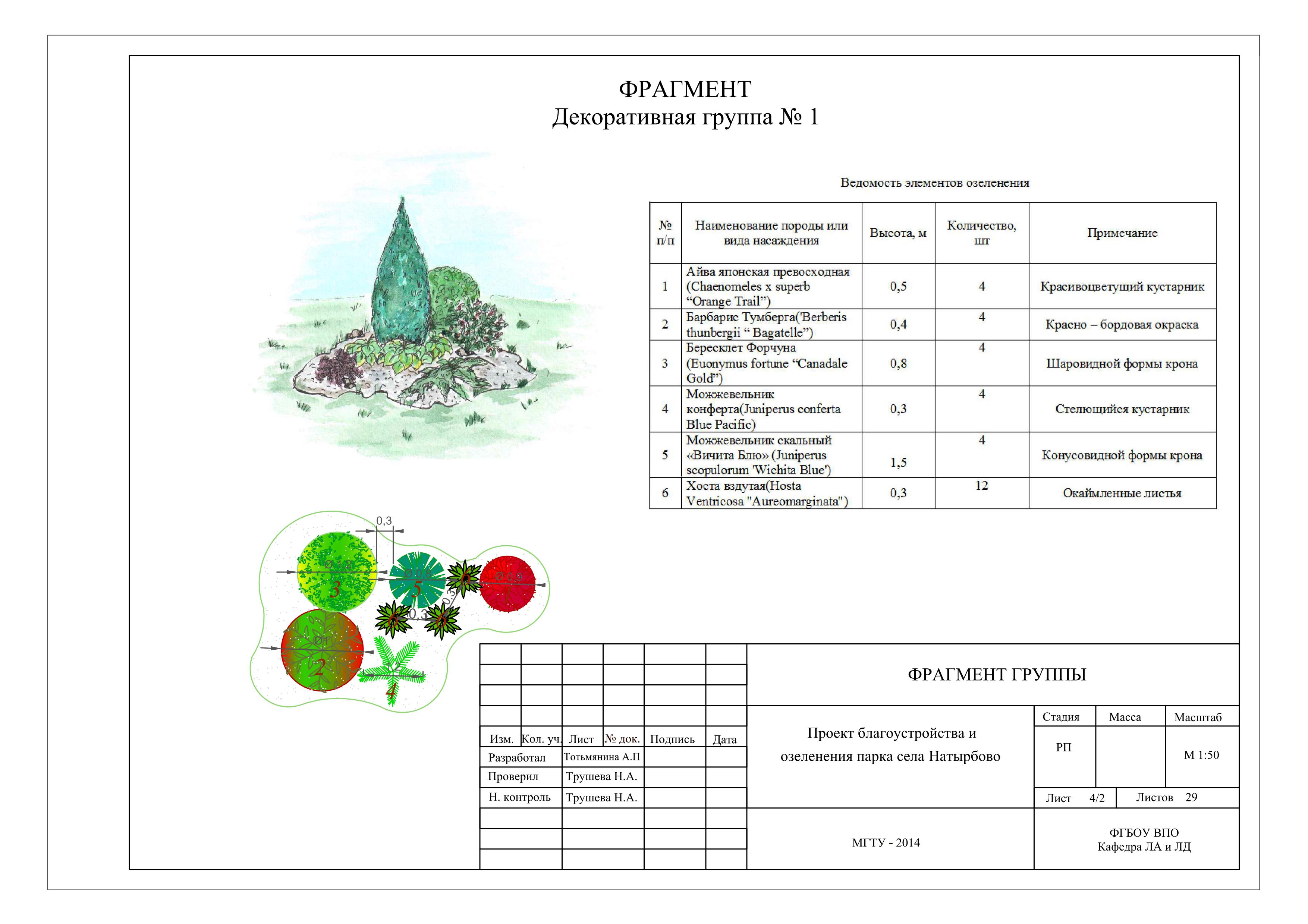 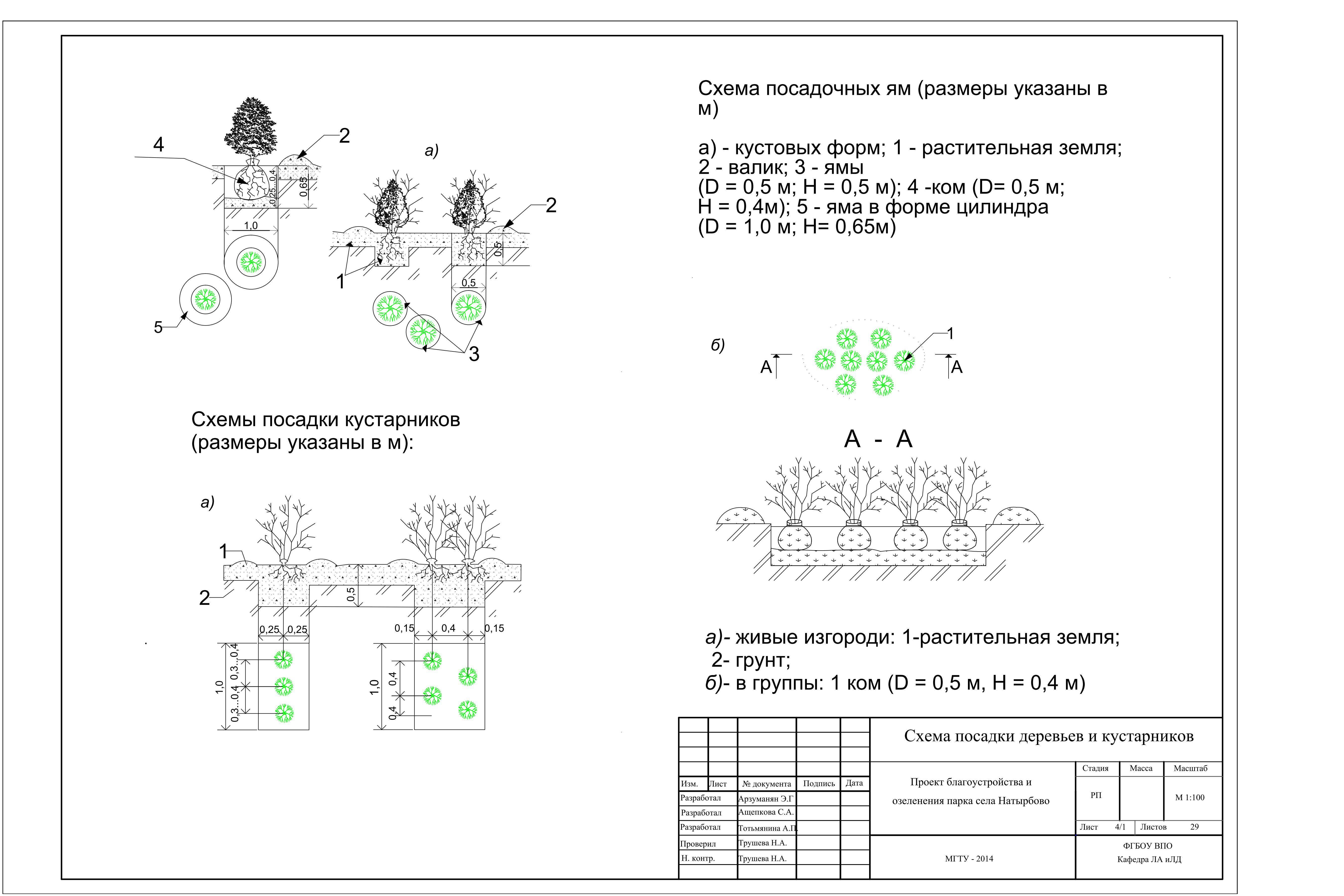 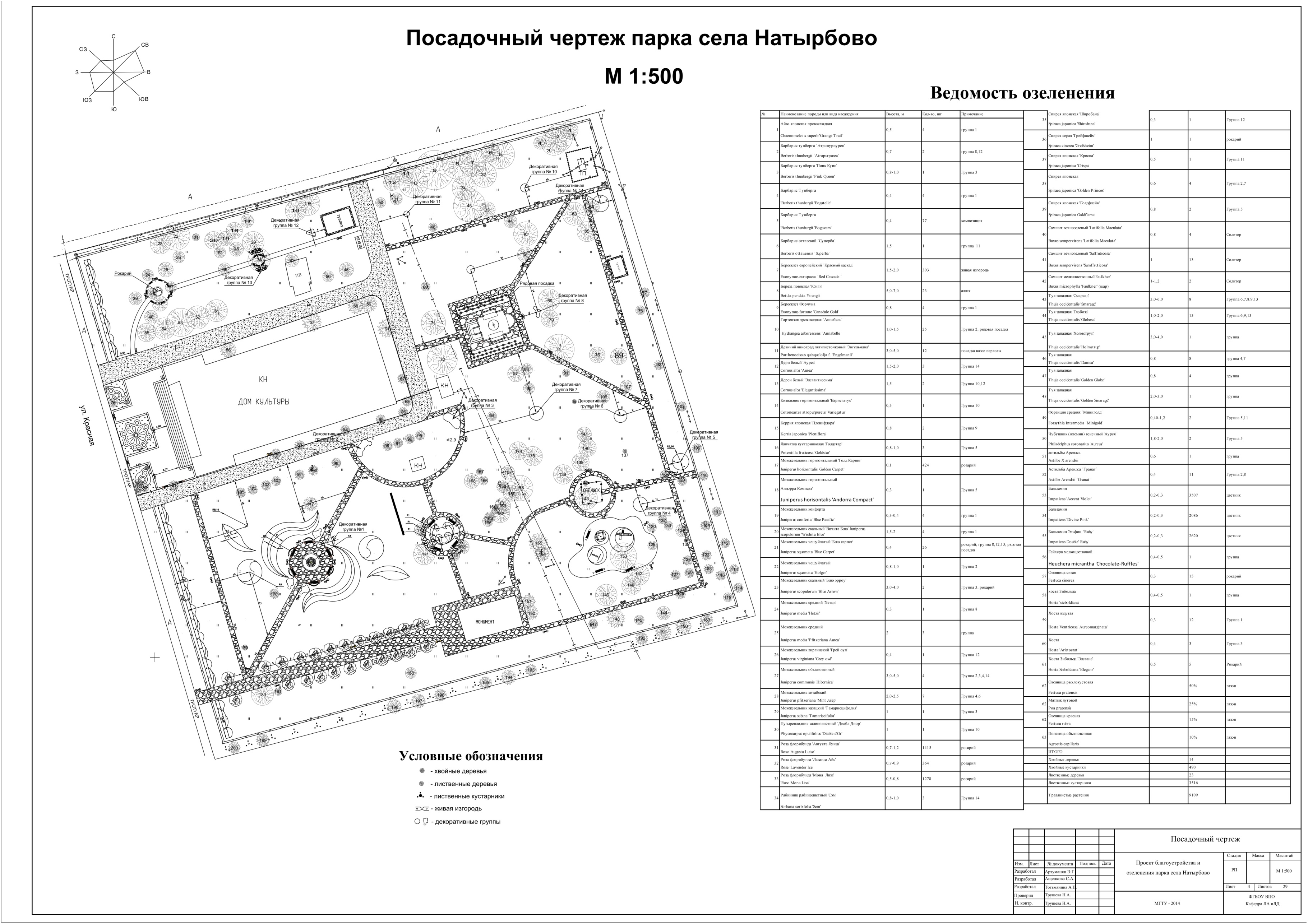 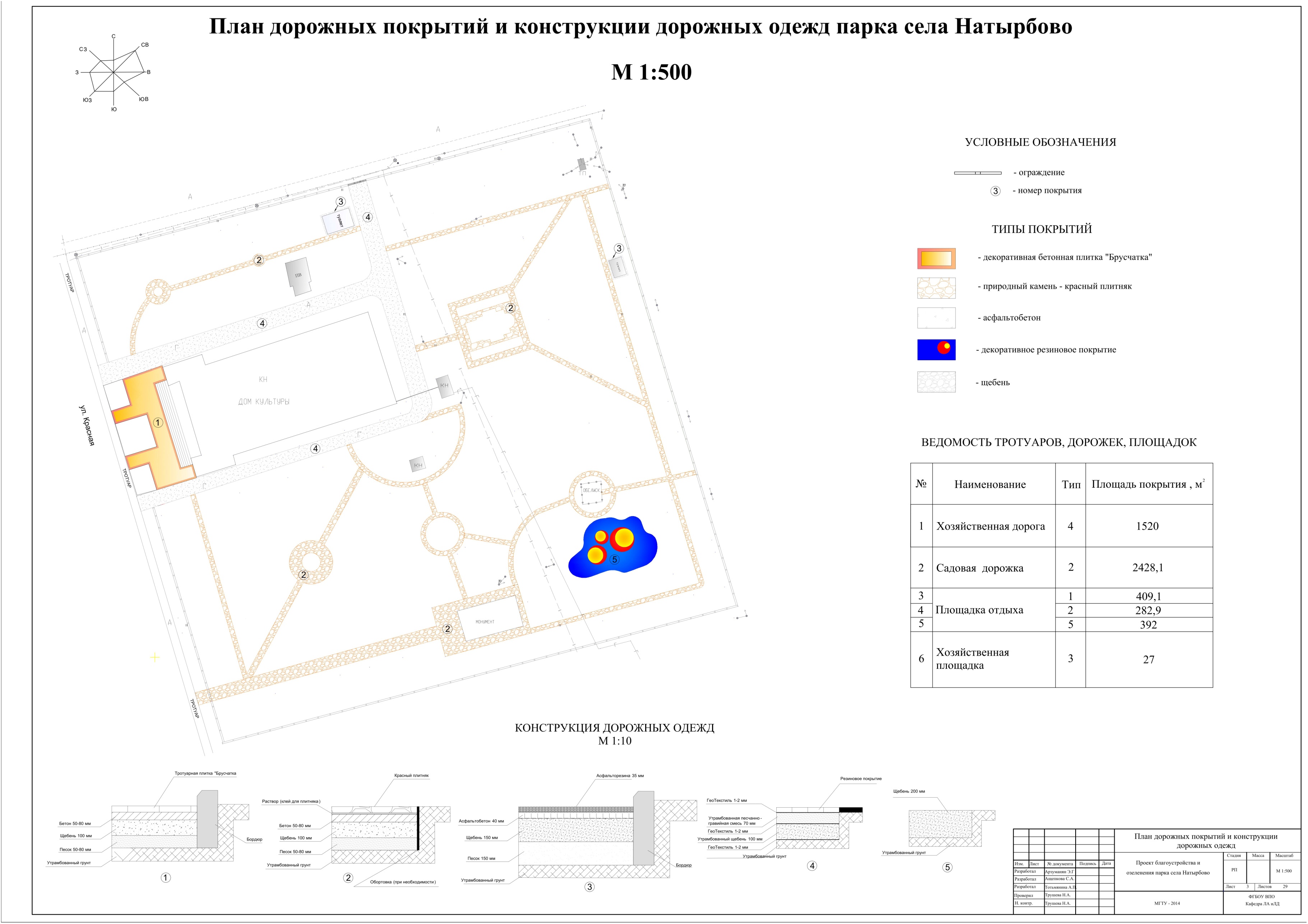 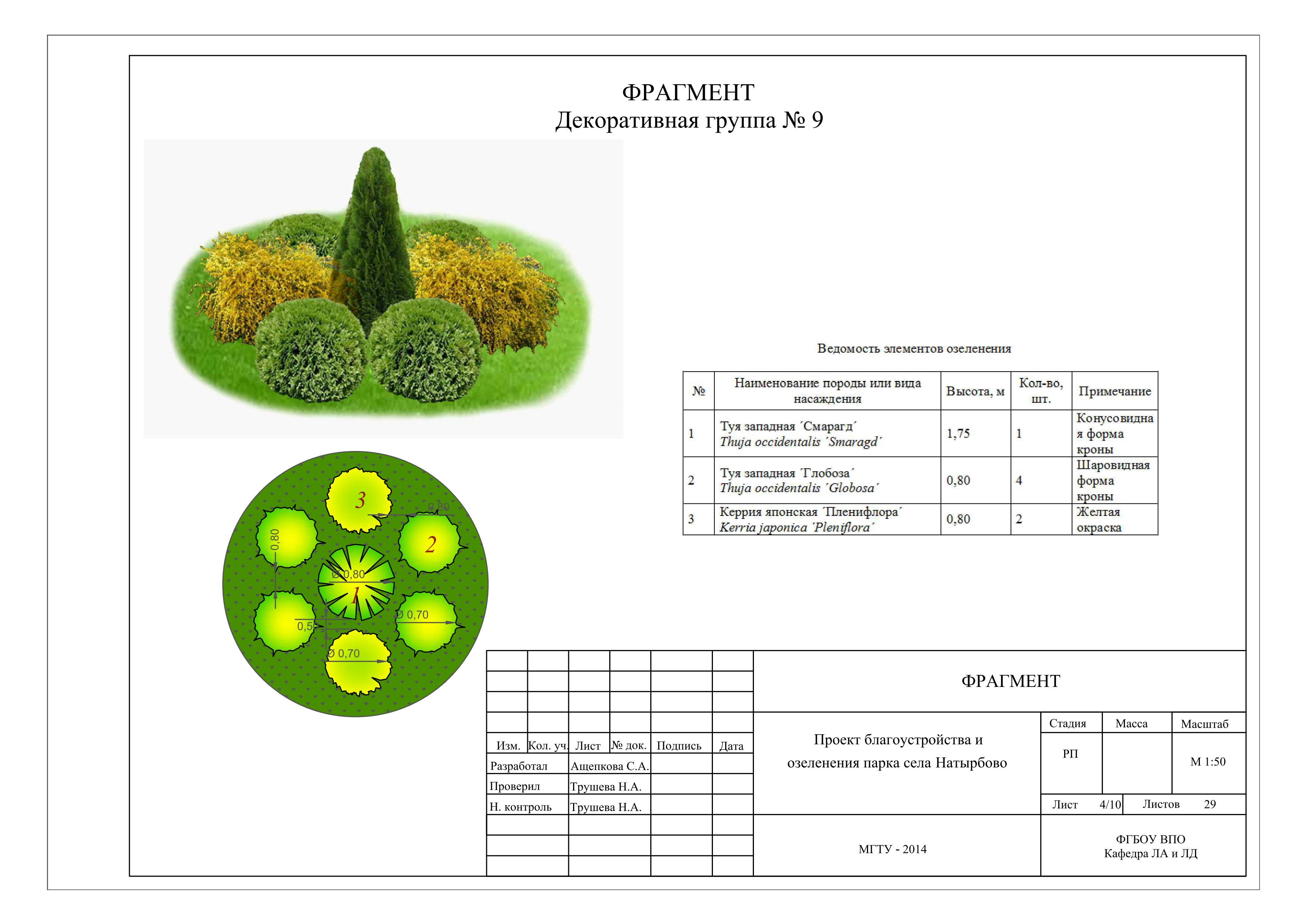 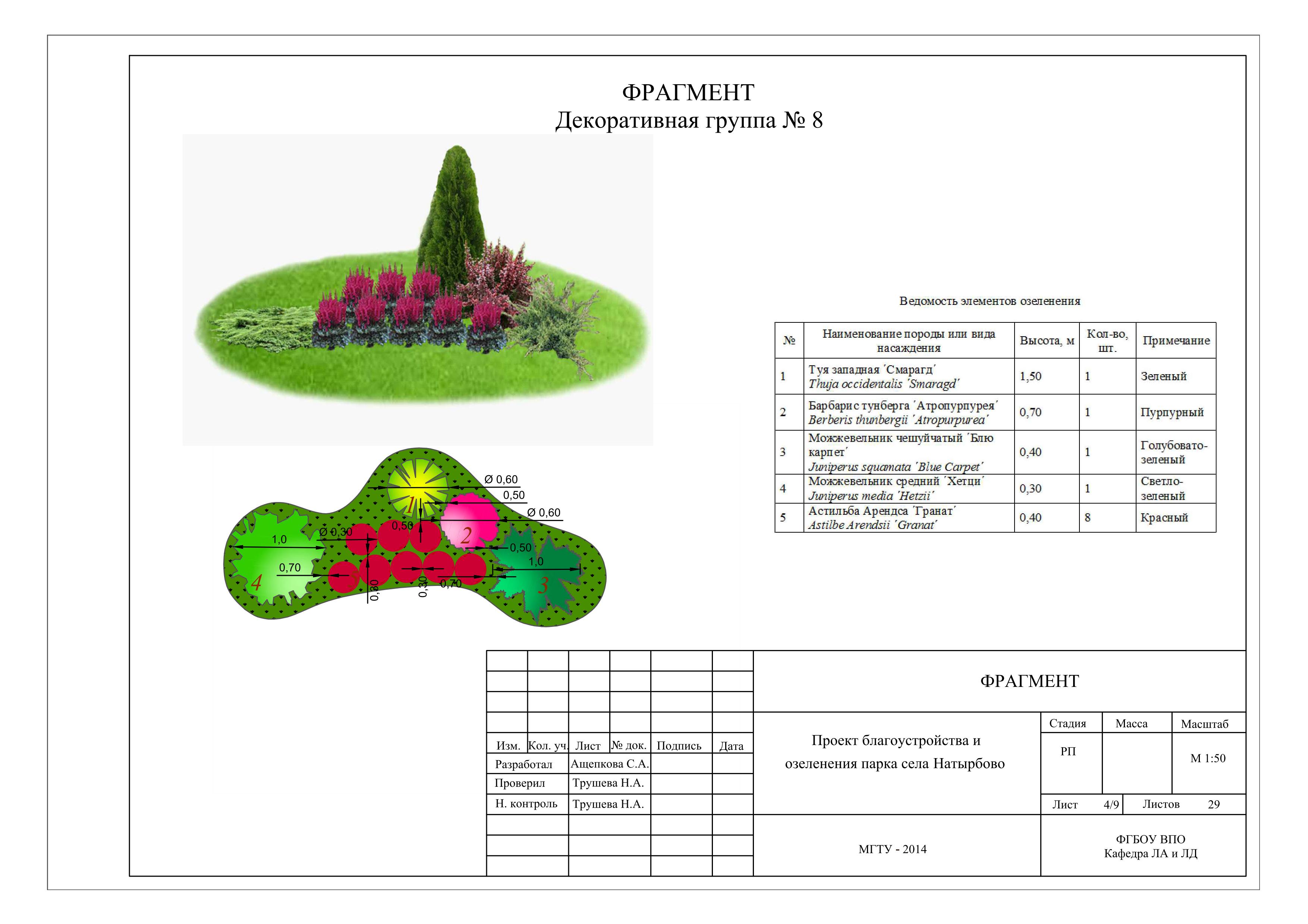 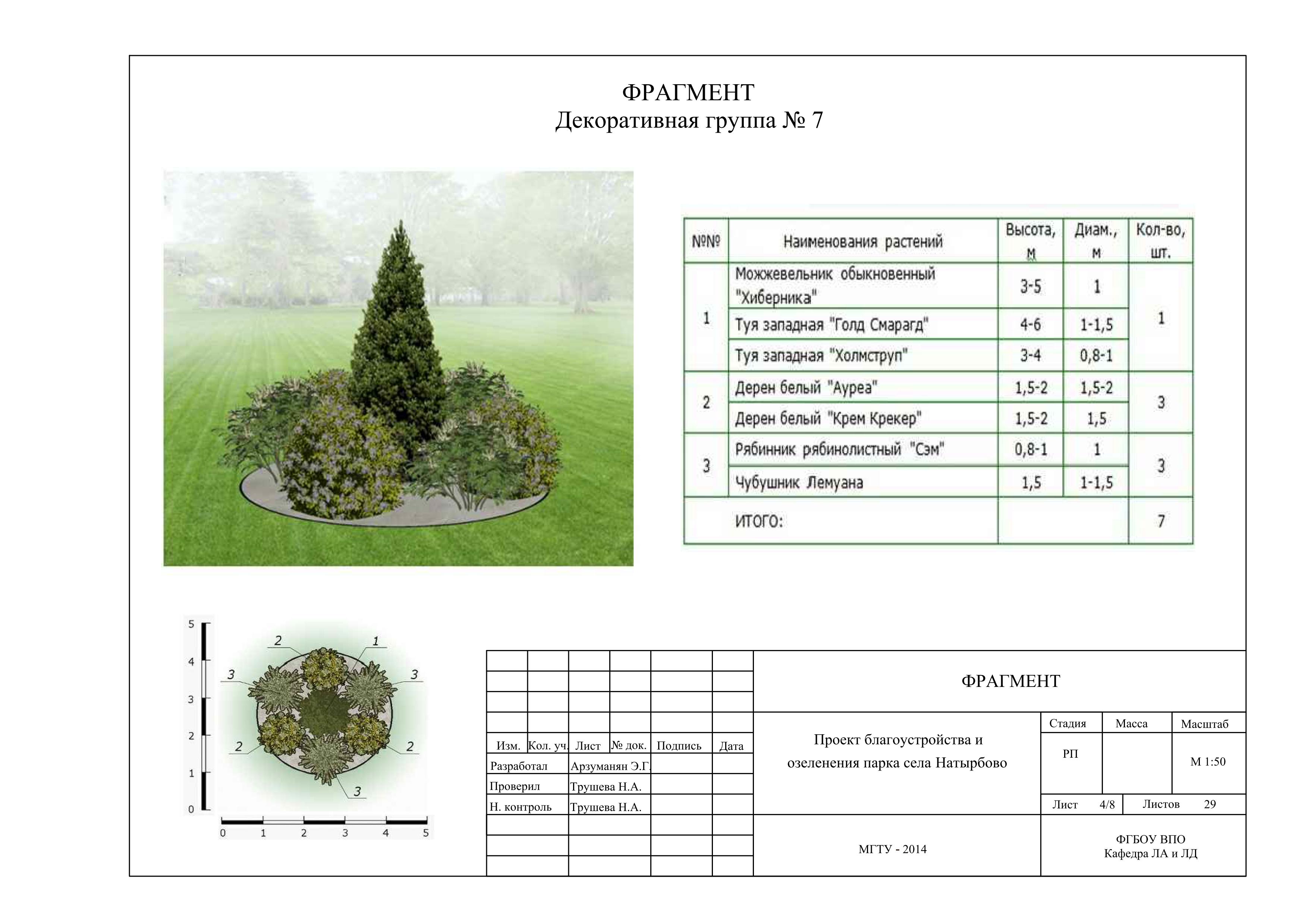 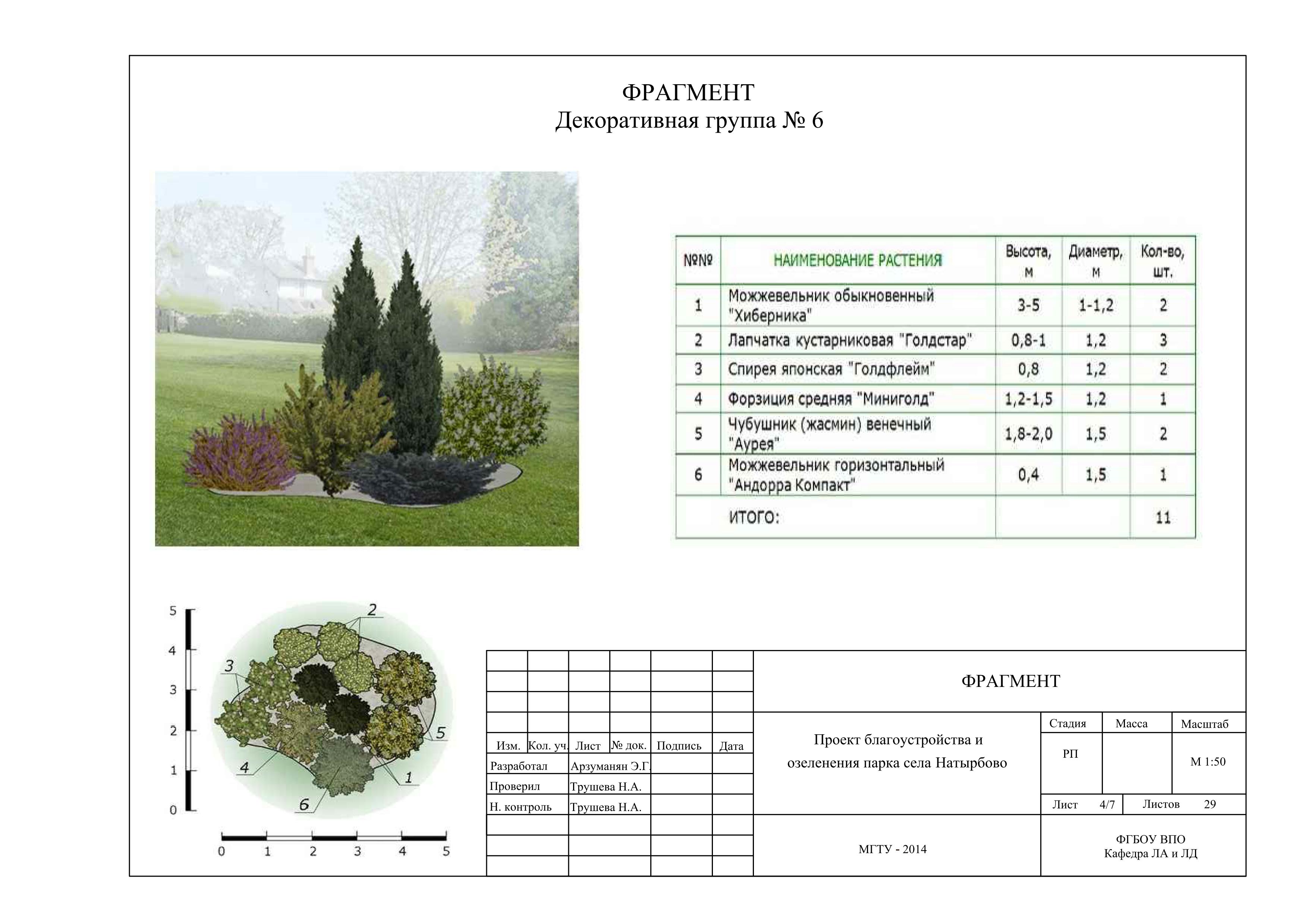 